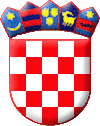 REPUBLIKA HRVATSKALIČKO-SENJSKA ŽUPANIJAOPĆINA KARLOBAGJEDINSTVENI UPRAVNI ODJELKLASA: 342-35/23-01/02URBROJ: 2125-5-24-02Karlobag, 20. ožujak 2024.Predmet: Izvješće o provedenom javnom savjetovanju sa zainteresiranom javnošću – Nacrt     prijedloga odluke o redu na pomorskom dobruPRIVREMENI PROČELNIKJedinstvenog upravnog odjelaTomislava Jurković, mag.act.soc.Naziv dokumenta o kojemu se provodi savjetovanje:Naziv dokumenta o kojemu se provodi savjetovanje:Naziv dokumenta o kojemu se provodi savjetovanje:Nacrt prijedloga Odluke o redu na pomorskom dobruNacrt prijedloga Odluke o redu na pomorskom dobruNacrt prijedloga Odluke o redu na pomorskom dobruVrijeme trajanja savjetovanja:Vrijeme trajanja savjetovanja:Vrijeme trajanja savjetovanja:24. studenog do 24. prosinca 2023. godine.24. studenog do 24. prosinca 2023. godine.24. studenog do 24. prosinca 2023. godine.Cilj savjetovanja:Cilj savjetovanja:Cilj savjetovanja:Dobivanje povratnih informacija od zainteresirane javnosti o odredbama postupanja i uvođenja reda na pomorskom dobru sukladno Zakonu o pomorskom dobru i morskim lukama („Narodne novine“ broj 83/23).Dobivanje povratnih informacija od zainteresirane javnosti o odredbama postupanja i uvođenja reda na pomorskom dobru sukladno Zakonu o pomorskom dobru i morskim lukama („Narodne novine“ broj 83/23).Dobivanje povratnih informacija od zainteresirane javnosti o odredbama postupanja i uvođenja reda na pomorskom dobru sukladno Zakonu o pomorskom dobru i morskim lukama („Narodne novine“ broj 83/23).Objava akta:Objava akta:Objava akta:Nacrt Odluke objavljen je na mrežnoj stranici Općine Karlobag 24. studenog 2023. godine.Nacrt Odluke objavljen je na mrežnoj stranici Općine Karlobag 24. studenog 2023. godine.Nacrt Odluke objavljen je na mrežnoj stranici Općine Karlobag 24. studenog 2023. godine.Odaziv javnosti:Odaziv javnosti:Odaziv javnosti:Tijekom javnog savjetovanja pristigle su primjedbe i prijedlozi kako slijedi:Tijekom javnog savjetovanja pristigle su primjedbe i prijedlozi kako slijedi:Tijekom javnog savjetovanja pristigle su primjedbe i prijedlozi kako slijedi:Redni brojKorisnikKomentarKomentarStatus odgovoraOdgovor1.Domagoj SkledarČlankom 3., točkom 3. onemogućuje se sudjelovanje u demokratskom procesu građanima koji su digli glas protiv odluka načelnika općine.Člankom 3., točkom 3. onemogućuje se sudjelovanje u demokratskom procesu građanima koji su digli glas protiv odluka načelnika općine.Nije prihvaćenČlankom 39. Zakona o pomorskom dobru i morskim lukama („Narodne novine“ broj 83/23 propisano je način donošenja Plana upravljanja pomorskim dobrom.Navedenim čl. 39. određeno jeda se prijedlog plana putem javnog savjetovanja zainteresiranoj javnosti omogući uvid i utjecaj na prijedlog Plana.2.Domagoj SkledarČlanak 4. stavak 2 i članak 10. stavak 3, ali niti jedan drugi dio nacrta ne rješava problem ilegalno betoniranih ili na drugi način „uređenih“ dijelova obale koji se oglašavaju kao privatne plaže ili vezovi uz apartmane. Sukladno ovim člancima treba onemogućiti tjeranje ostalih posjetitelja sa takvih dijelova obale uz postavljanje vidno istaknutih upozorenja.Članak 4. stavak 2 i članak 10. stavak 3, ali niti jedan drugi dio nacrta ne rješava problem ilegalno betoniranih ili na drugi način „uređenih“ dijelova obale koji se oglašavaju kao privatne plaže ili vezovi uz apartmane. Sukladno ovim člancima treba onemogućiti tjeranje ostalih posjetitelja sa takvih dijelova obale uz postavljanje vidno istaknutih upozorenja.Nije prihvaćenPrijedlog nije moguće usvojiti obzirom da Zakon o pomorskom dobru i morskim lukama („Narodne novine“ broj 83/23) u članku 197. st. 1. točka 6., st. 2., st. 3. i st. 4. u svezi s člankom 194. st. 2. jasno propisuje nadležnost lučke kapetanije u postupanju prilikom ograničavanja i/ili isključivanja pomorskog dobra iz opće upotrebe.   3.Domagoj SkledarČlanak 15, stavak 1, Stavak 2, Stavak 3, Stavak 4U ovom nacrtu nije navedeno dali koncesionar ili netko drugi smije naplaćivati uporabu sanitarnih čvorova na pomorskom dobru i pod kojim uvjetima. Dali su sanitarni čvorovi za svačiju uporabu ili ih koncesioner ili drugi nositelj prava smije ograničiti na "svoje" goste ili druge skupine.Članak 15, stavak 1, Stavak 2, Stavak 3, Stavak 4U ovom nacrtu nije navedeno dali koncesionar ili netko drugi smije naplaćivati uporabu sanitarnih čvorova na pomorskom dobru i pod kojim uvjetima. Dali su sanitarni čvorovi za svačiju uporabu ili ih koncesioner ili drugi nositelj prava smije ograničiti na "svoje" goste ili druge skupine.Nije prihvaćenPrimjedba se ne uvažava obzirom da se navedena problematika rješava ugovorom o koncesiji, a ne Odlukom o redu na pomorskom dobru. 4.Domagoj SkledarČlanak 15, stavak 4 i Članak 24, stavak 2„Osobe s posebnim potrebama“ ponižavajuća je klasifikacija određene skupine populacije koja zbog određenih fizičkih ili psihičkih „manjkavosti“ u zdravstvenom smislu, tj. zbog svojevrsnog odstupanja od uobičajene funkcionalnosti ljudskog organizma imaju mentalna ili fizička oštećenja, a njihove potrebe nisu „posebne“ nego imaju potrebe kao i svi ostali. Ova terminologija je između ostalog naglašena kao neprikladna u MUP-ovom informativnom plakatu.Terminologija u uporabi u Hrvatskom zakonodavstvu je: „osobe s invaliditetom i smanjene pokretljivosti“.Članak 15, stavak 4 i Članak 24, stavak 2„Osobe s posebnim potrebama“ ponižavajuća je klasifikacija određene skupine populacije koja zbog određenih fizičkih ili psihičkih „manjkavosti“ u zdravstvenom smislu, tj. zbog svojevrsnog odstupanja od uobičajene funkcionalnosti ljudskog organizma imaju mentalna ili fizička oštećenja, a njihove potrebe nisu „posebne“ nego imaju potrebe kao i svi ostali. Ova terminologija je između ostalog naglašena kao neprikladna u MUP-ovom informativnom plakatu.Terminologija u uporabi u Hrvatskom zakonodavstvu je: „osobe s invaliditetom i smanjene pokretljivosti“.Nije prihvaćenPrimjedba se ne uvažava obzirom da je prijedlog Odluke o redu na pomorskom dobru temeljen na odredbama i terminologiji korištenoj u Zakonu o pomorskom dobru i morskim lukama („Narodne novine“ broj 83/23). Ukazujemo na članak 149. st. 6. u kojem stoji kako: „Odlukom iz stavka 3. ovoga članka mora se osigurati mogućnost korištenja površina pomorskog dobra u općoj upotrebi na način koji omogućava kretanje osoba s posebnim potrebama.“5. Domagoj SkledarČlanak 38, stavak 1Indirektno potiče sakupljače „sekundarnih sirovina“ da kopaju po kantama za smeće pred turistima, uz uvjet da se pritom otpad ne rasipa oko posude/spremnika i onečišćuje pomorsko dobro.Članak 38, stavak 1Indirektno potiče sakupljače „sekundarnih sirovina“ da kopaju po kantama za smeće pred turistima, uz uvjet da se pritom otpad ne rasipa oko posude/spremnika i onečišćuje pomorsko dobro.PrihvaćenPrimjedba se uvažava i članak se mijenja na način kako slijedi:Članak 38.(1) Zabranjeno je prebiranje po posudama/spremnicima za otpatke i odnošenje otpada ili dijelova otpada iz istih. (2) Zabranjeno je rasipati otpad oko posude/spremnika i na taj način onečišćavati pomorsko dobro.(3) Posude/spremnike za otpad zabranjeno je oštećivati, po njima crtati i pisati (šarati) te ih premještati sa postavljenog mjesta.6.Domagoj SkledarČlanak 40, stavak 1; Članak 41, stavak 3Ovim nacrtom se ne obavezuje općina ili koncesionar na postavljanje spremnika za selektivno odvajanje otpada, samo se navodi da se mora osigurati pražnjenje i skupljanje košarica i posuda za selektivno sakupljanje otpada i „tu vrstu“ otpada.Članak 40, stavak 1; Članak 41, stavak 3Ovim nacrtom se ne obavezuje općina ili koncesionar na postavljanje spremnika za selektivno odvajanje otpada, samo se navodi da se mora osigurati pražnjenje i skupljanje košarica i posuda za selektivno sakupljanje otpada i „tu vrstu“ otpada.Nije prihvaćenPrimjedba se ne uvažava obzirom da je način prikupljanja otpada već definiran Odlukom o komunalnom redu.7. Domagoj SkledarČlanak 55. stavak 1 Zabranjuje konzumiranje svih vrsta alkoholnih pića ako nisu kupljena kod ugostitelja na pomorskom dobru. Ovo je prvenstveno pogodovanje vlasnicima ugostiteljskih objekata koji su često i najveći donatori izbornih kampanja, ali isto tako onemogućuju konzumiranje svih vrsta pića koja sadrža alkohol iz prijenosnog frižidera na plaži ili primjerice u ribolovu na cijeloj obali općine Karlobag imajući u vidu da se ribolov sa obale ne obavlja na plažama.Postavlja se i pitanje dali komunalni redar bez sudskog naloga može zatražiti da mu se pokaže sadržaj privatnog prijenosnog friždera pa i obične vrećice.Grad Pula koji je također htio uvesti ovaj članak naknadno ga je izmijenio na način da je zabranjeno konzumiranje jakih alkoholnih pića, ali u skladu sa zakonskom regulativom, pivo i vino ne smatraju alkoholnim pićem.Članak 55. stavak 1 Zabranjuje konzumiranje svih vrsta alkoholnih pića ako nisu kupljena kod ugostitelja na pomorskom dobru. Ovo je prvenstveno pogodovanje vlasnicima ugostiteljskih objekata koji su često i najveći donatori izbornih kampanja, ali isto tako onemogućuju konzumiranje svih vrsta pića koja sadrža alkohol iz prijenosnog frižidera na plaži ili primjerice u ribolovu na cijeloj obali općine Karlobag imajući u vidu da se ribolov sa obale ne obavlja na plažama.Postavlja se i pitanje dali komunalni redar bez sudskog naloga može zatražiti da mu se pokaže sadržaj privatnog prijenosnog friždera pa i obične vrećice.Grad Pula koji je također htio uvesti ovaj članak naknadno ga je izmijenio na način da je zabranjeno konzumiranje jakih alkoholnih pića, ali u skladu sa zakonskom regulativom, pivo i vino ne smatraju alkoholnim pićem.Nije prihvaćenAlkoholom i alkoholnim pićima se, prema Zakonu o trošarinama, smatraju pivo, vino te ostala pića dobivena vrenjem osim piva i vina, međuproizvodi, te etilni alkohol, odnosno alkoholna pića koja sadrže više od 1,2% vol. alkohola. Vinom i pivom smatraju se proizvodi koji su kao vino i pivo propisani odredbama Zakona o vinu te Pravilnika o pivu. Vina u smislu Zakona o vinu, jesu vina u užem smislu riječi (mirna vina, pjenušava vina, biser vina, gazirana vina) i specijalna vina (desertna vina, aromatizirana vina, likerska vina).Pomorski redar nema ovlast kontrolirati sadržaj privatnog prijenosnog hladnjaka ili obične vrećice, ali može kontrolirati je li piće koje osoba drži u ruci alkoholno piće.8.Domagoj SkledarČlanak 60. stavak 1, stavak 2Nije definiran pojam „ostavljati“. Dali se to odnosi na određeni vremenski rok, određeno doba dana ili noći, za vrijeme određenih radnji (boravka u moru, pod tušem, u ugostiteljskom objektu...). Članak u ovom obliku omogućuje koncesionaru ili redaru samovoljno tumačenje ovog članka.Članak 60. stavak 1, stavak 2Nije definiran pojam „ostavljati“. Dali se to odnosi na određeni vremenski rok, određeno doba dana ili noći, za vrijeme određenih radnji (boravka u moru, pod tušem, u ugostiteljskom objektu...). Članak u ovom obliku omogućuje koncesionaru ili redaru samovoljno tumačenje ovog članka.Nije prihvaćenNavedenim člankom definira se zauzimanje dijela plaže „rezerviranjem“ mjesta. Primjer je ostavljanje ručnika tijekom noći ili u ranim jutarnjim satima kako bi tokom dana dolaskom na plažu vlasnik imao sačuvano mjesto. 8.Domagoj SkledarČlanak 77. stavak 3Osim samo represivne mjere kažnjavanja treba propisati i mjeru upozorenja sukladno vrsti prekršaja, ponavljanju prekršaja, ponašanju počinitelja i stvarno nastaloj šteti.Članak 77. stavak 3Osim samo represivne mjere kažnjavanja treba propisati i mjeru upozorenja sukladno vrsti prekršaja, ponavljanju prekršaja, ponašanju počinitelja i stvarno nastaloj šteti.Nije prihvaćenPrijedlog se ne prihvaća obzirom da je člankom 159. Zakona o pomorskom dobru i morskim lukama („Narodne novine“ broj 83/23.) na cjelovit način predviđen mehanizam provođenja mjera za održavanje reda na pomorskom dobru.